SECTION 1: Key informationSECTION 2: Our RequirementsWhat we require:Community and Comprehensive schools will be required to prepare statutory accounts each year to comply with the Education Act 1998. The Department of Education and Skills has prescribed the school year end to be 31st August. The school year 2019/2020 is the first year for boards of management of Community and Comprehensive schools to be compliant with the above legal requirement. It is therefore necessary that all boards of management engage an external accountant/auditor to:Prepare annual school accounts in accordance with the FSSU prescribed template. Prepare a summary financial report for parents Present the annual school accounts at the board of management meeting. Submit the school’s annual return on the FSSU secure online cloud-based system. The school’s annual return consists of inputting the school’s trial balance, uploading the approved annual schools accounts and completing the information required by the Charities Regulator on the online system. Prepare adjustments to the school’s trial balance to be posted on the school’s accounts package. The Department of Education and Skills requests that where an external accountant/auditor becomes aware of fraud or misappropriation of school funds in the course of their work with a recognised school, the external accountant/auditor will inform the FSSU immediately.SECTION 3: Our Evaluation Approach Evaluation Model: Each quotation/proposal must meet all these pre-conditions. It is essential to appoint a professionally qualified accountant that holds a current Practicing Certificate and has Professional Indemnity Insurance. Accountants with the relevant qualifications will be regulated by their professional body and will keep their skills and knowledge up to date through continuing professional development.SECTION 4: Pricing Information4.1	 Pricing information to be provided by suppliers/service providersIn submitting the price, the supplier/service provider must meet the following:Suppliers/Service Providers are to use the pricing schedule template provided below. The pricing schedule must show a breakdown of all costs, fees, expenses and charges associated with the full delivery of the requirements over the whole of the life of the contract. It must also clearly state the total contract price inclusive of VAT.Where the price, or part of the price, is based on fee rates, all rates must be specified, either hourly or daily or both as required.Suppliers/Service Providers are to document in their quote all assumptions and qualifications made about the delivery of the requirements, including in the financial pricing information. Any assumption that the school or a third party will incur cost related to the delivery of the requirements must be stated, and the cost estimated, if possible.Supplier/Service Provider DetailsConfirmationsI submit the following quote in response to your RFQ. I confirm that  is able to deliver the requirements as follows:I confirm that  has:How We Meet Your NeedsI believe that my quotation proposal meets or exceeds the award criteria, as follows:In submitting this quote we have made the following assumptions:PricingOur total price for delivery of the requirements is € inclusive of VATA breakdown of the price is as follows;Authorisations & Sign OffI have been authorised to submit this quote on behalf of Request for Quotation(Goods & Services less than €25,000 in value)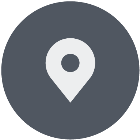 ContextThis Request for Quote (RFQ) is an invitation to suppliers/service providers to submit a quotation for the  contract opportunity. 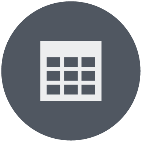 Our timelineHere is our timeline for this RFQ. All dates and times stated are local time.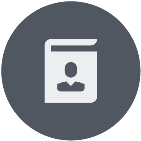 How to contact us All enquiries must be directed to our school’s nominated Point of Contact. We will manage all external communications through this Point of Contact only.Our Point of Contact	Name: 	Email address: 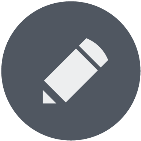 Developing and submitting your QuoteYou must use the Response Form provided further belowYou may only include product brochures and appendices that are relevant to your response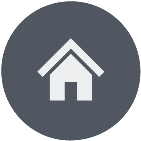 Manner for submitting your Quote Quotes must only be submitted by email/electronically to the following address: Quotes sent by post or fax, or hard copy delivered to our school, will not be accepted.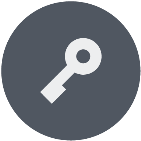 Our RFQ Process, Terms and ConditionsOffer Validity Period: In submitting a quote the supplier/service provider agrees that their quote will remain open for acceptance by the school for  calendar months from the Deadline for Quotes. Request for QuotationSupplier/Service Provider ResponseName:VAT NumberPostal Address:Contact Person or Persons:Telephone:Email:Internet address (web address) (if applicable)To the required standard/formatTo the FSSU timeline for submission of the schools annual returnT’s & C’s accepted A Current Practicing CertificateProfessional Indemnity InsuranceSignature:Full name:Title/Position:Date: